8. apríl – Deň RómovPracovný listVypočítaj príklady a zoraď ich od najväčšieho po najmenší.8. apríl je Medzinárodný deň ...............................................................Divadlo Romathan je divadlo rómskej národnostnej menšiny v meste Košice. Bolo založené v roku 1992 a je jediným divadlom svojho druhu na Slovensku. Svoje predstavenia uvádza v rómčine i slovenčine.Vypočítaj koľko rokov má teraz divadlo Romathan?.......................................................................................................................Vypočítaj príklady:  8+6=              16+8=                56+8=                 8-6=               18-6=5+4=              15+4=                55+4=                 5-4=                15-4=3+7=              13+7=                53+7 =                7-3=                17-3=Počas panovania Márie Terézie sa začali na jej príkaz vzdelávať aj RÓMSKE DETI. 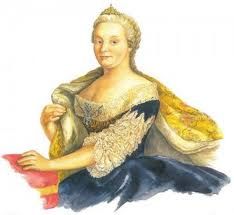 Mária Terézia mala 11 dcér a 5 synov. Pomôž je zrátať, koľko mala spolu detí.......................................................................................                      .................................................................................................Mária Terézia mala spolu ..................... detí.  Vieš, že?Kočujúci Rómovia sa najčastejšie zamestnávali ako hudobníci, tanečníci, kováči, metlári či  opatrovatelia koní. Ženským zamestnaním bolo pletenie povrazov, tkanie šnúrok, výroba kief a štetiek z prasačích štetín.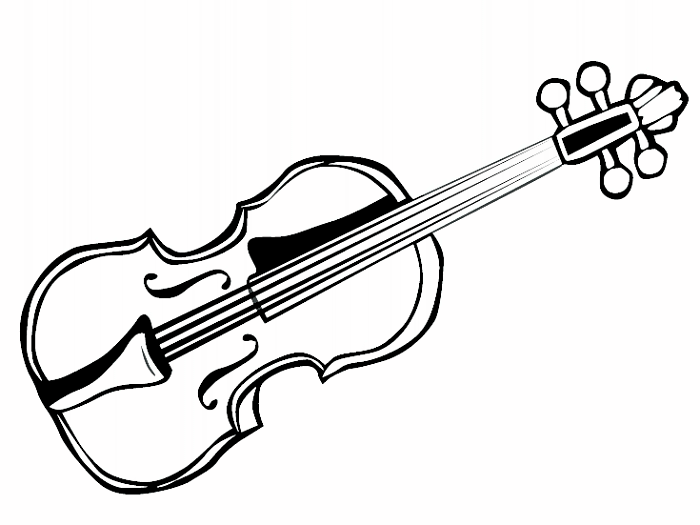 85+6=  R 69   +2=  M9-7=  V62-7=  O77+5=  Ó